NÁRODNÁ RADA SLOVENSKEJ REPUBLIKYIV. volebné obdobieČíslo: 1608/2008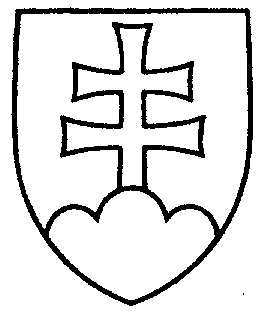 1068UZNESENIENÁRODNEJ RADY SLOVENSKEJ REPUBLIKYz 23. októbra 2008k návrhu poslanca Národnej rady Slovenskej republiky Jána Kvorku na vydanie zákona, ktorým sa mení a dopĺňa zákon Národnej rady Slovenskej republiky č. 241/1994 Z. z. o meste Martin ako centre národnej kultúry Slovákov (tlač 778) – prvé čítanie	Národná rada Slovenskej republikyr o z h o d l a,  ž eprerokuje uvedený návrh zákona v druhom čítaní;p r i d e ľ u j etento návrh zákona na prerokovanieÚstavnoprávnemu výboru Národnej rady Slovenskej republikyVýboru Národnej rady Slovenskej republiky pre financie, rozpočet a menuVýboru Národnej rady Slovenskej republiky pre verejnú správu a regionálny rozvoj aVýboru Národnej rady Slovenskej republiky pre kultúru a médiá;u r č u j eako gestorský Výbor Národnej rady Slovenskej republiky pre verejnú správu a regionálny rozvoj a lehotu na jeho prerokovanie v druhom čítaní vo výboroch do 30 dní a v gestorskom výbore do 31 dní od jeho prerokovania v prvom čítaní na schôdzi Národnej rady Slovenskej republiky.  Pavol  P a š k a   v. r. predsedaNárodnej rady Slovenskej republikyOverovatelia:Jozef  L í š k a   v. r.Imre  A n d r u s k ó   v. r.